Dokumentnamn: Bilagor:
Syftet med denna instruktionFarliga kemiska produkter kräver granskning av beställaren innan de får användas i entreprenader, mer information om det finns i Teknisk Handbok kap 12AF1 Material och kemiska produkter. Denna instruktion beskriver hur ansökan om granskning ska ske.Vem omfattas av instruktionenDenna instruktion gäller tills vidare för stadsmiljöförvaltningen.Koppling till andra styrande dokumentStödjande dokumentAnsökan om granskning av kemisk produktVilka produkter behöver granskas av trafikkontoret innan användning?Produkter i BETA-registretProdukt klassas som B i Trafikverkets ChemsoftProdukt klassas som C-utfasning i Trafikverkets ChemsoftProdukt som inte finns i Trafikverkets ChemsoftFölj stegen nedan för att fylla i en ansökan om granskning av kemisk produktFör att se om en kemisk produkt måste ansökas om krävs i första hand att man tittar i kemikaliehanteringssystemet Chemsoft. Om produkten har någon av klassningarna i punktlistan ovan ska en ansökan fyllas i och skickas till beställarens miljöenhet (miljo@stadmiljo.goteborg.se) för granskning.  Ansökan om granskning av kemisk produktI teknisk handbok finns en blankett för ansökan om granskning av kemisk produkt, se TH kap 12AF1. Nedan följer en beskrivning av vad som ska anges under respektive rubrik i ansökningsblanketten.Uppgifter om sökandeHär ska uppgifter om aktuellt projekt/entreprenad samt kontaktuppgifter till sökande anges.Uppgifter om produktenNamn och tillverkare av produkten ska anges, likaså produkttyp.MärkningProduktens klassificering och märkning ska anges, information finns i Avsnitt 2 – Farliga egenskaper i produktens säkerhetsdatablad.UtfasningsämnenOm en kemisk produkt innehåller utfasningsämnen kan man se det i produktens säkerhetsdatablad under Avsnitt 3 – Sammansättning/Information om beståndsdelar. I PRIO-databasen på Kemikalieinspektionens hemsida finns kriterierna för utfasningsämnen. Om det finns ämnen i den kemiska produkten som överensstämmer med kriterierna för utfasningsämnen i PRIO-databasen tabellerna i kemikalieplanen ska detta anges i ansökan. Ett exempel på hur det kan se ut finns under rubrik Prioriterat riskminskningsämne.Prioriterade riskminskningsämnenFör att se om en kemisk produkt innehåller ett prioriterat riskminskningsämne krävs att man tittar på Avsnitt 3 – Sammansättning/Information om beståndsdelar i produktens säkerhetsdatablad (se figur 1) och jämför med vilka kriterier som gäller för prioriterade riskminskningsämnen i PRIO-databasen på kemikalieinspektionens hemsida (se figur 2).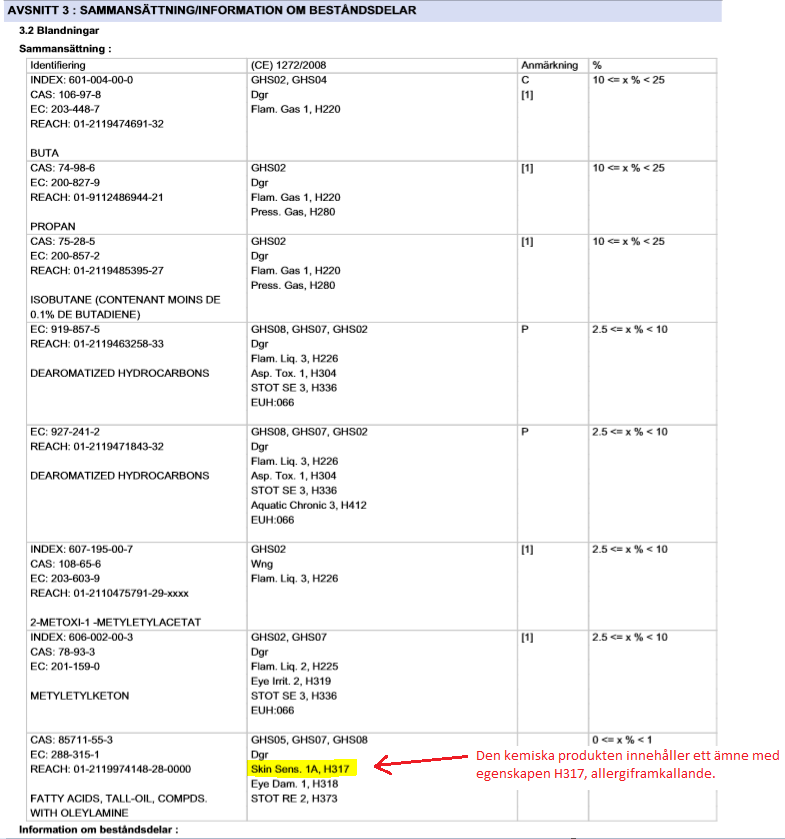 Figur 1. Exempel på avsnitt 3 från säkerhetsdatablad. Gulmarkeringen anger ett riskminskningsämne enligt Göteborgs stads kemikalieplan.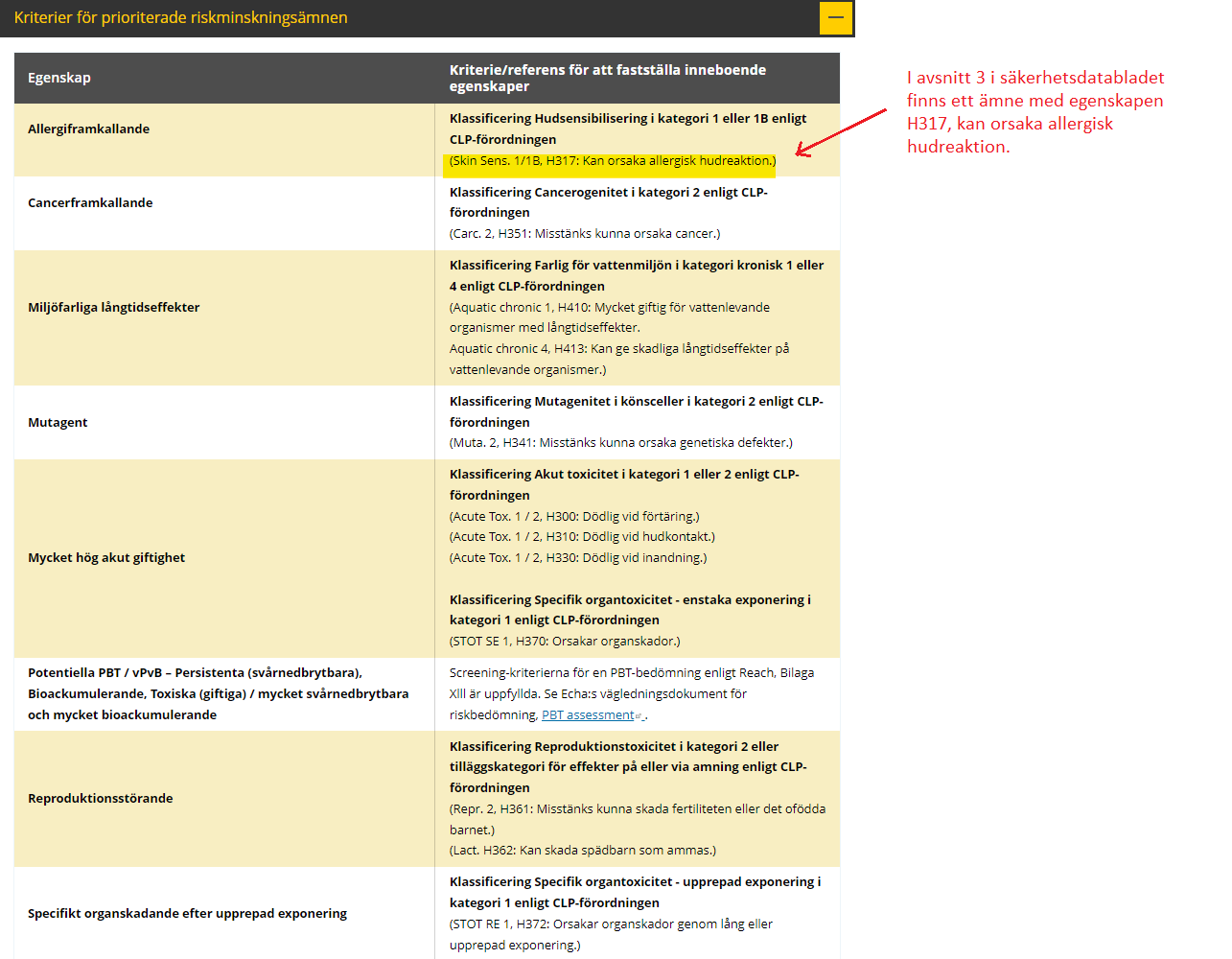 Figur 2. Kriterier för prioriterade riskminskningsämnen i kemikalieinspektionens PRIO-databas. Gulmarkeringen anger en egenskap som matchar med ämnena i figur 1.Uppgifter om användningenAnvändningsområde, projekt/entreprenad, plats inom projektet, vilken entreprenör, under hur lång tid produkten ska användas samt års-/total förbrukning av produkten ska anges.RiskerKommer arbeten ske i närheten av vatten? Hanteras den kemiska produkten så att det finns risk för spill till mark? Detta ska beskrivas under denna rubrik, samt vilka åtgärder som vidtas för att minska risken, exempelvis invallning eller presenning som skydd på marken. SkyddsåtgärderHär ska det beskrivas hur den aktuella produkten kommer förvaras, till exempel invallat eller i låst kemikaliecontainer. Här ska även anges hur produkten kommer hanteras när den blir ett avfall. Information om avfallshantering finns i säkerhetsdatabladet Avsnitt 13 – Avfallshantering.  Om det krävs skyddsutrustning vid hantering av produkten ska det beskrivas. Information om det finns i Avsnitt 8 – Begränsning av exponering/personligt skydd.Vart ska jag skicka min ansökan?När ansökan är komplett ska den inklusive produktens säkerhetsdatablad skickas till miljo@stadsmiljo.goteborg.se.Vid frågorKontakta stadsmiljöförvaltningens miljöenhet, miljo@stadsmiljo.goteborg.se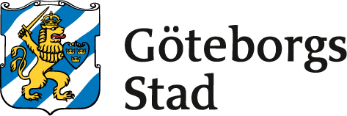 Beslutad av:
Gäller för:
Diarienummer:
Datum och paragraf för beslutet:
Dokumentsort:
Giltighetstid:
Senast reviderad:
Dokumentansvarig:
